Le problème foncierMot clé ! « Foncier » veut dire = ______________________________________Tous ceux qui venaient dans le H-C s’intéressaient à ______________________________________
(Ils voulaient leur propre terre)En Angleterre, on faisait des campagnes publicitaires pour encourager le public de déménager en Amérique du Nord, à cette nouvelle colonie !On leur faisait croire qu’ils pourraient obtenir des terres fertiles à ____________________________On leur disait que les terres à vendre étaient près des __________________ et des __________________Mais … ce n’était pas __________________ !Quand ils sont arrivés, les immigrants étaient _____________________________, il y avait une insatisfaction envers le gouvernement colonialSelon la loi d’offre et de la demande :Le plus rare qu’il est, (donc le moins il y a de bonnes terres), le plus la __________________ augmenteLes spéculateurs réalisaient de grands profits, tout en gardant plus de terres __________________Les spéculateurs fonciers étaient ceux qui achetaient les terres à __________________, pour les revendre plus tard à un prix élevé (plus __________________)Selon l’Acte Constitutionnel de 1791, le gouvernement a donné __________________ de toutes les terres du Haut-Canada à la Couronne ou au clergéLe but du gouvernement était de gagner un revenu (un profit)En faisant la __________________ de la terre ou la __________________ Ceci était un grand obstacle au développement des routes, ce qui a rendu les colons encore plus mécontentsPourquoi est-ce que c’était un obstacle au développement des routes, pensez-vous ?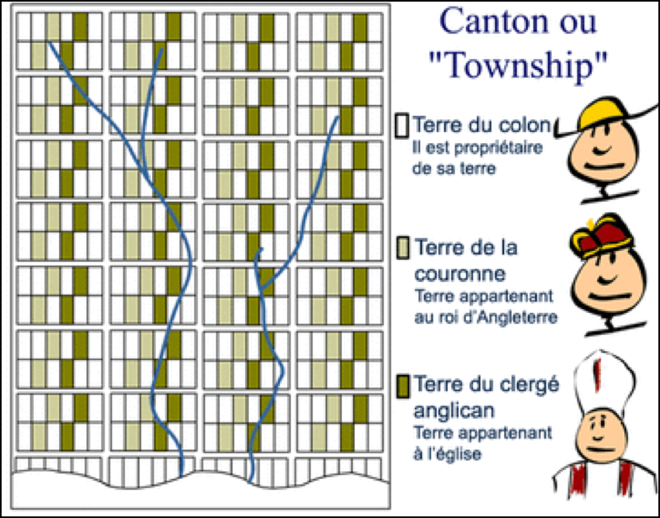 Comme on l’a déjà appris, les colons sont venus d’Angleterre et sont devenus tous égauxCependant, le gouvernement colonial (du H-C), essayait de reproduire le modèle britannique, en essayant de conserver des liens puissants avec la G-BCette vision était une __________________ avec les idées des colons/nouveaux immigrantsIls les trouvaient discriminatoires et antidémocratiquesLa G-B ne voulait pas permettre à ses colons d’adopter les positions ou les __________________ américainesPourquoi, pensez-vous ?Source #1 : « En étant propriétaires de fermes, ce qui les rend indépendants des classes sociales supérieures. Ils peuvent avoir, dans une certaine mesure, une attitude effrontée, spontanée et importune à souhait envers leurs supérieurs »Source #2 :« Dès leur arrivée au Canada, ces immigrants, issus généralement des classes sociales les plus basses dans leur pays respectif – et, par conséquent, [sans importance] dans leurs propres sphères immédiates -, prennent un air important… Ils sont [infatigables] dans l’acquisition de connaissances sur les droits de l’homme, les principes légitimes d’équité, la véritable nature de l’indépendance et, en un mot, tout ce qui caractérise un Américain ; ils oublient vite les bonnes manières, la politesse élémentaire et, assez souvent, la simple honnêteté aussi. Cette qualité vertueuse est en effet plutôt rare du côté occidental de l’océan. »Après avoir regardé les sources, que pouvez-vous dire à propos des deux auteurs – font-ils partie d’une classe élevée ou sont-ils des nouveaux immigrants ? Comment le savez-vous ?____________________________________________________________________________________________________________________________________________________________________________________________________________________________________________________________Quelles sont les perspectives envers les nouveaux immigrants ? Donnez des preuves.____________________________________________________________________________________________________________________________________________________________________________________________________________________________________________________________Comment est-ce qu’ils considèrent les Américains ? Quelles sont les origines des auteurs (français, britannique, autochtone, canadienne, américaine) ? Donnez des preuves.__________________________________________________________________________________________________________________________________________________________________________________________________________________________________________________________________________________________________________________________________________________________________________________________